Publicado en Barcelona el 27/01/2017 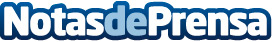 Ksix, la marca de referencia en accesorios para móviles, renueva su webKsix Mobile Tech, la marca referencia en accesorios para dispositivos móviles en España, inicia el 2017 con nueva web. Un diseño atractivo enfocado a una experiencia de usuario intuitiva con una navegación sencilla y de rápido acceso a los productosDatos de contacto:MarcoNota de prensa publicada en: https://www.notasdeprensa.es/ksix-la-marca-de-referencia-en-accesorios-para Categorias: Nacional Inteligencia Artificial y Robótica Marketing Cataluña E-Commerce Consumo http://www.notasdeprensa.es